Obilježavanje Dana planeta Zemlje – likovna grupa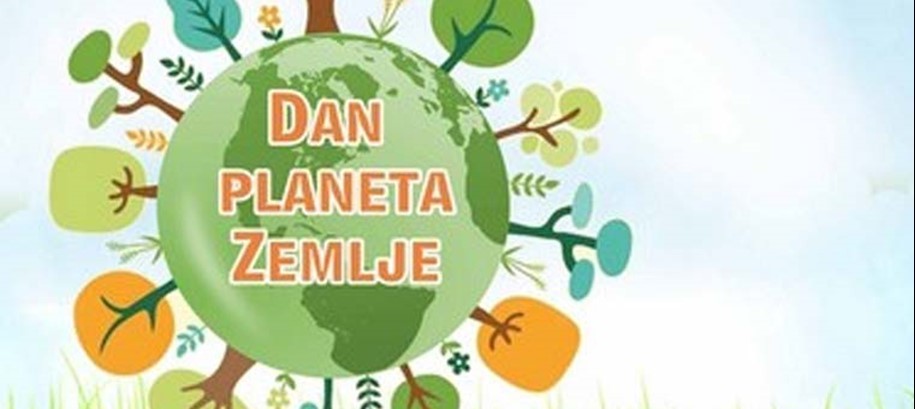 Međunarodni Dan planeta Zemlje na cijeloj se zemaljskoj kugli, u gotovo svim zemljama svijeta, 
obilježava istoga dana: 22. travnja. A sve je počelo prije pedesetak godina u Sjedinjenim Američkim Državama kad su organizirane masovne demonstracije za zaštitu okoliša.
U našoj domovini Hrvatskoj dan posvećen Zemlji organizirano se obilježava od 1990. godine. To je dan kada bi se svatko od nas trebao zamisliti i zapitati: Što ja mogu učiniti za spas Zemlje? Kako mogu pridonijeti tome da naš planet – taj naš jedini dom koji imamo – spasimo od onečišćenja i uništenja te ga očuvamo za sebe i one koji dolaze poslije nas?Mi ćemo taj dan obilježiti kreativnim likovnim radovima. Vodit ćemo se gore navedenim pitanjem: “Što mi možemo učiniti za spas Zemlje?” Mi kao grupa možemo upotijebiti predmete koje bi inače bacili u smeće i od njih napraviti likovne radove. Na taj ćemo način reciklirati tj. ponovno upotrijebiti odbačene predmete na zanimljiv način. Radovi mogu biti u bilo kojoj tehnici, a važno je da su vezani uz temu očuvanja planeta Zemlje. Gotove radove mi pošaljite u privatnoj poruci. S veseljem iščekujem vaša likovna djela! Sretno svima!